حضرات السادة والسيدات،تحية طيبة وبعد،إلحاقاً بالرسالة المعممة 227 لمكتب تقييس الاتصالات بتاريخ 21 يناير 2020، الغرض من هذا التصويب إحاطتكم علماً بأن اجتماع الفريق المتخصص المعني بالوسائط المتعددة في المركبات (FG-VM) والذي كان مخططاً له أن يُعقد في سنغافورة، سيُعقد بشكل إلكتروني بسبب الحالة الطارئة لفيروس كورونا. وبذلك، سيُعقد الاجتماع الثامن للفريق FG-VM إلكترونياً، يومَي 12 و13 مارس 2020 من الساعة 1200 إلى الساعة 1500 (بتوقيت وسط أوروبا).وللاطلاع على معلومات إضافية يرجى الرجوع إلى الموقع الإلكتروني:https://www.itu.int/en/ITU-T/focusgroups/vmوتفضلوا بقبول فائق التقدير والاحترام.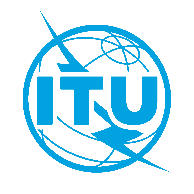 الاتحـاد الدولـي للاتصـالاتمكتب تقييس الاتصالاتجنيف، 7 فبراير 2020المرجع:التصويب 1 
للرسالة المعممة 227 
لمكتب تقييس الاتصالاتإلى:-	إدارات الدول الأعضاء في الاتحاد؛-	أعضاء قطاع تقييس الاتصالات في الاتحاد؛-	المنتسبين إلى قطاع تقييس الاتصالات في الاتحاد؛-	الهيئات الأكاديمية المنضمة إلى الاتحادنسخة إلى:-	رؤساء لجان الدراسات لقطاع تقييس الاتصالات ونوابهم؛-	مديرة مكتب تنمية الاتصالات؛-	مدير مكتب الاتصالات الراديويةالهاتف:+41 22 730 5858إلى:-	إدارات الدول الأعضاء في الاتحاد؛-	أعضاء قطاع تقييس الاتصالات في الاتحاد؛-	المنتسبين إلى قطاع تقييس الاتصالات في الاتحاد؛-	الهيئات الأكاديمية المنضمة إلى الاتحادنسخة إلى:-	رؤساء لجان الدراسات لقطاع تقييس الاتصالات ونوابهم؛-	مديرة مكتب تنمية الاتصالات؛-	مدير مكتب الاتصالات الراديويةالفاكس:+41 22 730 5853إلى:-	إدارات الدول الأعضاء في الاتحاد؛-	أعضاء قطاع تقييس الاتصالات في الاتحاد؛-	المنتسبين إلى قطاع تقييس الاتصالات في الاتحاد؛-	الهيئات الأكاديمية المنضمة إلى الاتحادنسخة إلى:-	رؤساء لجان الدراسات لقطاع تقييس الاتصالات ونوابهم؛-	مديرة مكتب تنمية الاتصالات؛-	مدير مكتب الاتصالات الراديويةالبريد الإلكتروني:tsbfgvm@itu.intإلى:-	إدارات الدول الأعضاء في الاتحاد؛-	أعضاء قطاع تقييس الاتصالات في الاتحاد؛-	المنتسبين إلى قطاع تقييس الاتصالات في الاتحاد؛-	الهيئات الأكاديمية المنضمة إلى الاتحادنسخة إلى:-	رؤساء لجان الدراسات لقطاع تقييس الاتصالات ونوابهم؛-	مديرة مكتب تنمية الاتصالات؛-	مدير مكتب الاتصالات الراديويةالموضوع:الاجتماع الثامن للفريق المتخصص التابع لقطاع تقييس الاتصالات والمعني بالوسائط المتعددة في المركبات (FG-VM) - اجتماع إلكترونيالاجتماع الثامن للفريق المتخصص التابع لقطاع تقييس الاتصالات والمعني بالوسائط المتعددة في المركبات (FG-VM) - اجتماع إلكترونيتشيساب لي
مدير مكتب تقييس الاتصالات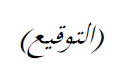 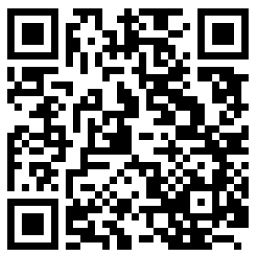 أحدث المعلومات عن الاجتماع